Ardeley St Lawrence C of E Primary SchoolNewsletter19th March 2020Dear ParentsGood news…It was lovely to see all the children arrive this morning all dressed up for Red Nose Day! We have raised £66.50 which is wonderful. Thank you for your generosity and joining in.Staff have chosen a ‘Star of the Week’ each, recognising the wonderful attitudes and efforts as the children have returned to school; we are so proud of them! This week’s stars are: 
Grace, for working very hard on her writing.
Milo and Rohan, for incredibly detailed Easter stories.
Stan L, for being a kind friend.
Evie, for wonderful achievements in reading.We will return to our Merit system after Easter, giving the children time to build up some merits in school.Back to school systems…Thank you for spreading out your arrival times in the morning and on collection. 
If you send an older sibling to collect your child please remember they need to wear a mask and line up, like everyone else collecting. They should not stand in groups, even with other siblings they may know.Please remember we only accept PRE-BOOKINGS for our Breakfast and After School Clubs at the moment. Please remember we close at 2.30pm next Friday, the last day of this Spring Term.Testing and symptoms…Households with primary school, secondary school and college age children, including childcare and support bubbles, can test themselves twice every week at home as schools return from Monday 8 March. These tests are NOT given out by the school or administered by us; however you will need to let us know immediately please if anyone in the household/bubble has a positive result. The twice-weekly test kits can be accessed:via employers if they offer testing to employeesat a local test siteby collecting a home test kit from a test siteby ordering a home test kit online
Currently these tests can be collected from the test site on Primett Road, in Stevenage; however, this may change. You can order them online for home delivery from https://www.gov.uk/order-coronavirus-rapid-lateral-flow-tests
As before please DO NOT send your child to school if they or ANY member of your family have any of the symptoms of Coronavirus (temperature, cough, loss of taste/smell) and advise us immediately. Please also remember to inform us of any follow up positive test results (LFT or PCR). Please email covid@ardeley.herts.sch.uk or call the office.Parent Consultations…These were due to take place just before the Easter break. I will be moving these into the Summer Term so that staff can talk to you about how the return to school has gone and assess the progress your children have made. Rota…Please ensure that children have trainers that they can do up themselves for PE days please.Children are often outside for an entire morning or afternoon – please ensure they wear joggers rather than shorts on these days as the weather is still chilly! On forest school days, old clothes, lots of layers, waterproofs and wellingtons please!Finally…I have chosen a Bible reading this week from Acts 20:35, which seemed appropriate when we reflect on the donations made today for Comic Relief:
“In all things I have shown you that by working hard in this way we must help the weak and remember the words of the Lord Jesus, how he himself said, ‘It is more blessed to give than to receive.”With all my best wishes,Mrs Connolly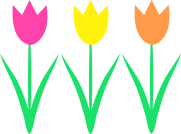 Spring Diary Dates                     Friday 26 March         2.30pm			             End of Term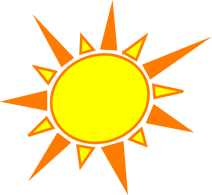 Summer Diary DatesMonday 12 April					Start of Term                  	Friday 30 April				    INSET day – school closed	          	Monday 3 May				Bank Holiday – school closed

Week A – 22nd March – 26th MarchWeek A – 22nd March – 26th MarchWeek A – 22nd March – 26th MarchWeek A – 22nd March – 26th MarchTuesday – Forest School SessionTuesday – Forest School SessionThursday - PEThursday - PEUKS2 (1 hr)KS1LKS2UKS2Week B – 12th – 16th April  (AFTER EASTER)Week B – 12th – 16th April  (AFTER EASTER)Week B – 12th – 16th April  (AFTER EASTER)Week B – 12th – 16th April  (AFTER EASTER)Tuesday – Forest School SessionTuesday – Forest School SessionThursday - PEThursday - PEUKS2 (1 hr)LKS2KS1EYFS 